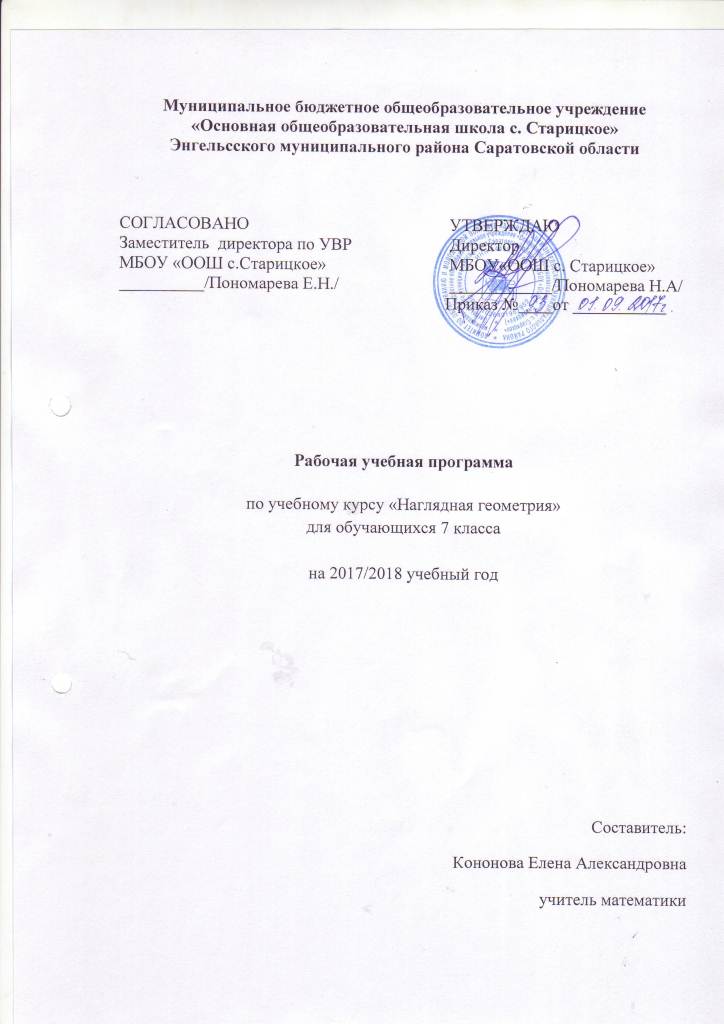 Пояснительная запискаРабочая программа составлена на основе следующих нормативных документов:-  Федеральный закон Российской Федерации от 29 декабря 2012 г. N 273-ФЗ «Об образовании в Российской Федерации».- Федеральный государственный образовательный стандарт  основного общего образования (Утвержден  приказом Министерства образования  и науки Российской Федерации  от 17 декабря 2010 г. № 1897).- Программы по курсу геометрии 7 класса. УМК Геометрия. 7 – 9 классы: учеб. для учащихся общеобразовательных огранизаций с прил. на электронном носителе / Л.С. Атанасян, В.Ф. Бутузов, С.Б. Кадомцев. – 2014 год. Данная рабочая программа адресована обучающимся 7 класса МБОУ «ООШ с. Старицкое».Согласно учебному плану МБОУ «ООШ с. Старицкое» на 2017-2018 учебный год на изучение учебного курса по геометрии в 7 классе отводится 34 часа в год (34 учебные недели -1 час в неделю).Планируемые результаты освоения учебного курсаЛичностные:- осознать, что геометрические формы являются идеализированными образами реальных объектов; - усвоить первоначальные сведения о плоских фигурах, объемных телах, некоторых геометрических соотношениях; - научиться использовать геометрический язык для описания предметов окружающего мира; - овладеть практическими навыками использования геометрических инструментов; - научиться решать простейшие задачи на построение, вычисление, доказательство; - уметь изображать фигуры на нелинованной бумаге.Предметные:В ходе изучения геометрии в 7 классе учащиеся продолжают овладение разнообразными способами деятельности, приобретают и совершенствуют опыт:- в умении наблюдать геометрические формы в окружающих предметах- в умении изображать основные геометрические фигуры;- в сравнении и измерении геометрических величин- в приобретении навыков работы с различными чертежными инструментами;- владения основами эвристической деятельности;- во владении на достаточном уровне вычислительными навыками;- в умении анализировать геометрический чертёж;Уровень обязательной подготовки определяется следующим образом:- распознавать на чертежах и моделях геометрические фигуры;- уметь изображать геометрические чертежи согласно условию задачи; - уметь решать несложные задачи на вычисление геометрических величин, применяя некоторые свойства фигур; - владеть алгоритмами простейших задач на построение; - овладеть основными приемами решения задач: наблюдение, конструирование, эксперимент; - уметь определять геометрическое тело по рисунку, узнавать его по развертке, видеть свойства конкретного геометрического тела.Метапредметные: Приобретают опыт:-  исследовательской деятельности, развития идей, проведения экспериментов, обобщения, постановки и формулирования новых задач;-  ясного, точного, грамотного изложения своих мыслей в устной и письменной речи, использования различных языков математики (словесного, символического, графического), свободного перехода с одного языка на другой для иллюстрации, интерпретации, аргументации и доказательства;-  проведения доказательных рассуждений, аргументации, выдвижения гипотез и их обоснования;- поиска, систематизации, анализа и классификации, использования разнообразных информационных источников, включая учебную и справочную литературу, современные информационные технологии.Содержание учебного курсаТематическое планирование№п/пНазвание разделаКоличество часовПроектная и исследовательская деятельностьКоличество и виды контроля1Введение в геометрию42Простейшие фигуры на плоскости53Многоугольники514Окружность55Геометрия в лесу36Геометрия у реки37Геометрия на дороге318Нестандартные задачи по геометрии39Работа над творческим проектом и его защита31Итого:343№п/пТема урокаКол-вочасовДата проведенияДата проведенияКорректировка№п/пТема урокаКол-вочасовпо планупо фактуКорректировка1Кривые, прямые и ломанные. Замкнутые и незамкнутые линии.12Самопересекающиеся линии и линии без самопересечений13Эллипс, гипербола парабола, кривые Дракона 14Лабиринт, Лист Мёбиуса, графы15Точка, прямая, луч, отрезок, геометрическая фигура16Угол и его виды, биссектриса угла17Параллельные и перпендикулярные прямые18Смежные и вертикальные углы19Углы при параллельных прямых110Треугольник и его элементы, виды треугольника.111Периметр треугольника, равные треугольники, сумма углов треугольника. 112Параллелограмм и его виды. 113Выпуклый многоугольник, сумма углов выпуклого многоугольника. 114Правильные многоугольники, золотое сечение115Окружность радиус, диаметр, хорда, круг. 116Сфера, шар.117Касательная, секущая, центральный и вписанный угол. 118Вписанный треугольник. 119Вписанный четырёхугольник.120По длине тени121По зеркалу122Измерений дерева на корню. Геометрия листьев123Ширина реки124Длина островка125Глубина котлована126Искусство мерить шагами127Глазомер128Объем кучи песка129Непрерывное рисование.130Геометрические головоломки131Замечательные кривые.132Работа над творческим проектом.133Защита творческого проекта.134Подведение итогов. 1